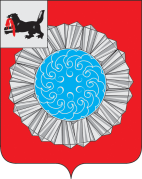 АДМИНИСТРАЦИЯ  СЛЮДЯНСКОГО МУНИЦИПАЛЬНОГО РАЙОНАП О С Т А Н О В Л Е Н И Ег. Слюдянкаот 26.07.2022 года  № 400О внесении изменений в Приложение № 2 к Порядку ведения реестра расходных обязательств Слюдянского муниципального района, утвержденному  постановлением Слюдянского муниципального района от  08 сентября 2021 года № 454                       В соответствии с пунктом 5 статьи 87 и подпунктом 3 пункта 1 статьи 158 Бюджетного кодекса Российской Федерации, Приказом Министерства финансов Российской Федерации от 3 марта 2020 года № 34н «Об утверждении Порядка, форм и сроков представления реестра расходных обязательств субъекта Российской Федерации, свода реестров расходных обязательств муниципальных образований, входящих в состав субъекта Российской Федерации», руководствуясь  статьями 24, 47 Устава Слюдянского муниципального района (новая редакция), зарегистрированного постановлением Губернатора Иркутской области № 303-П от 30 июня 2005 года, регистрационный номер № 14-3, администрация Слюдянского муниципального районаПОСТАНОВЛЯЕТ:Внести изменения в Приложение № 2 к Порядку ведения реестра расходных обязательств Слюдянского муниципального района, утвержденному постановлением администрации Слюдянского муниципального района от  08 сентября 2021 года № 454, изложив его в новой редакции (прилагается).Настоящее постановление распространяет свое действие на правоотношения, возникающие при составлении и исполнении бюджета Слюдянского муниципального района, начиная с бюджета на 2023 год и на плановый период 2024 и 2025 годов.Опубликовать настоящее постановление в специальном выпуске газеты «Славное море» и разместить на официальном сайте администрации Слюдянского муниципального района, адрес: http://www.sludyanka.ru, в разделе «Муниципальные правовые акты», постановления администрации. Контроль за исполнением настоящего постановления возложить на председателя муниципального казенного учреждения «Комитет финансов Слюдянского муниципального района»  С.Б. Адамову.Мэр Слюдянского муниципального района	                       А.Г. ШульцПриложение  к постановлению администрации Слюдянского муниципального районаот 26.07.2022г.  № 400Приложение № 2к Порядку ведения реестра расходных обязательств Слюдянского муниципального районаДетализация кодов и наименований расходных обязательств Слюдянского муниципального района в разрезе видов полномочийПредседатель Комитета финансов Слюдянского района                                      С.Б. АдамоваНомер п/пНаименование расходных обязательств муниципального района, возникающих в результате принятия нормативных правовых актов муниципального района, заключения договоров (соглашений)№ группы полно-мочий       1Расходные обязательства, возникшие в результате принятия нормативных правовых актов муниципального района, заключения договоров (соглашений), всегоиз них:      1.1Расходные обязательства, возникшие в результате принятия нормативных правовых актов муниципальных образований, заключения договоров (соглашений) в рамках реализации вопросов местного значения муниципального района, всего1.1.1по перечню, предусмотренному частью 1 статьи 15 и частью 4 статьи 14 Федерального закона от 6 октября 2003 г. № 131-ФЗ «Об общих принципах организации местного самоуправления в Российской Федерации», всего, в том числе1.1.1.3владение, пользование и распоряжение имуществом, находящимся в муниципальной собственности муниципальных образований15дорожная деятельность в отношении автомобильных дорог местного значения вне границ населенных пунктов в граниах  муниципального района, осуществление муниципального контроля за сохранностью автомобильных дорог местного значения вне границ населенных пунктов в границах  муниципального района, и обеспечение безопасности дорожного движения на них, а также осуществление иных полномочий в области использования автомобильных дорог и осуществления дорожной деятельности в соответствии с законодательством Российской Федерации31.1.1.8создание условий для предоставления транспортных услуг населению и организация транспортного обслуживания населения в границах муниципального района (в части автомобильного транспорта)41.1.1.11участие в профилактике терроризма и экстремизма, а также в минимизации и (или) ликвидации последствий проявлений терроризма и экстремизма на территории мниципального района121.1.1.13участие в предупреждении и ликвидации последствий чрезвычайных ситуаций на территории муниципального района121.1.1.14организация охраны общественного порядка на территории муниципального района муниципальной милицией231.1.1.16организация мероприятий по охране окружающей среды 231.1.1.17организация предоставления общедоступного и бесплатного дошкольного образования (за исключением полномочий по финансовому обеспечению реализации основных общеобразовательных программ в соответствии с федеральными государственными образовательными стандартами), создание условий для осуществления присмотра и ухода за детьми, содержания детей в муниципальных образовательных организациях61.1.1.18организация предоставления общедоступного и бесплатного начального общего, основного общего, среднего общего образования по основным общеобразовательным программам в муниципальных образовательных организациях (за исключением полномочий по финансовому обеспечению реализации основных общеобразовательных программ в соответствии с федеральными государственными образовательными стандартами) в городской местности61.1.1.19организация предоставления общедоступного и бесплатного начального общего, основного общего, среднего общего образования по основным общеобразовательным программам в муниципальных образовательных организациях (за исключением полномочий по финансовому обеспечению реализации основных общеобразовательных программ в соответствии с федеральными государственными образовательными стандартами) в сельской местности61.1.1.20организация предоставления дополнительного образования детей в муниципальных образовательных организациях (за исключением дополнительного образования детей, финансовое обеспечение которого осуществляется органами государственной власти субъекта Российской Федерации)61.1.1.21осуществление в пределах своих полномочий мероприятий по обеспечению организации отдыха детей в каникулярное время, включая мероприятия по обеспечению безопасности их жизни и здоровья61.1.1.23создание условий для оказания медицинской помощи населению на территории муниципального района (за исключением территорий поселений, включенных в утвержденный Правительством Российской Федерации перечень территорий, население которых обеспечивается медицинской помощью в медицинских организациях, подведомственных федеральному органу исполнительной власти, осуществляющему функции по медико-санитарному обеспечению населения отдельных территорий) в соответствии с территориальной программой государственных гарантий бесплатного оказания гражданам медицинской помощи81.1.1.25утверждение схем территориального планирования муниципального района, утверждение подготовленной на основе схемы территориального планирования муниципального района документации по планировке территории, ведение информационной системы обеспечения градостроительной деятельности, осуществляемой на территории муниципального района, резервирование и изъятие земельных участков в границах муниципального района для муниципальных нужд, направление уведомления о соответствии указанных в уведомлении о планируемом строительстве параметров объекта индивидуального жилищного строительства или садового дома установленным параметрам и допустимости размещения объекта индивидуального жилищного строительства или садового дома на земельном участке, уведомления о несоответствии указанных в уведомлении о планируемом строительстве параметров объекта индивидуального жилищного строительства или садового дома установленным параметрам и (или) недопустимости размещения объекта индивидуального жилищного строительства или садового дома на земельном участке, уведомления о соответствии или несоответствии построенных или реконструированных объекта индивидуального жилищного строительства или садового дома требованиям законодательства о градостроительной деятельности при строительстве или реконструкции объектов индивидуального жилищного строительства или садовых домов на земельных участках, расположенных на соответствующих межселенных территориях, принятие в соответствии с гражданским законодательством Российской Федерации решения о сносе самовольной постройки, расположенной на межселенной территории, решения о сносе самовольной постройки, расположенной на межселенной территории, или ее приведении в соответствие с установленными требованиями, решения об изъятии земельного участка, не используемого по целевому назначению или используемого с нарушением законодательства Российской Федерации и расположенного на межселенной территории, осуществление сноса самовольной постройки, расположенной на межселенной территории, или ее приведения в соответствие с установленными требованиями в случаях, предусмотренных Градостроительным кодексом Российской Федерации, выдача градостроительного плана земельного участка, расположенного на межселенной территории201.1.1.31организация библиотечного обслуживания населения межпоселенческими библиотеками, комплектование и обеспечение сохранности их библиотечных фондов 71.1.1.32создание условий для организации досуга и обеспечения жителей муниципального образования услугами организаций культуры71.1.1.35организация и осуществление мероприятий по территориальной обороне и гражданской обороне, защите населения и территории муниципального района от чрезвычайных ситуаций природного и техногенного характера121.1.1.37организация и осуществление мероприятий по мобилизационной подготовке муниципальных предприятий и учреждений, находящихся на территории муниципальных образований231.1.1.39создание условий для расширения рынка сельскохозяйственной продукции, сырья и продовольствия21.1.1.40создание условий для развития сельскохозяйственного производства в сфере животноводства с учетом рыболовства и рыбоводства21.1.1.41создание условий для развития сельскохозяйственного производства в сфере растениеводства21.1.1.42содействие развитию малого и среднего предпринимательства21.1.1.43оказание поддержки социально ориентированным некоммерческим организациям, благотворительной деятельности и добровольчеству231.1.1.45организация проведения официальных физкультурно-оздоровительных и спортивных мероприятий муниципального района111.1.1.46организация и осуществление мероприятий по работе с детьми и молодежью в муниципальном образовании61.1.2В случаях заключения соглашения с органами местного самоуправления отдельных поселений о передаче муниципальному району осуществления части  полномочий по решению вопросов местного значения поселения, всего, в том числе1.1.2.48материально-техническое и финансовое обеспечение деятельности органов местного самоуправления без учета вопросов оплаты труда работников органов местного самоуправления11.1.2.49материально-техническое и финансовое обеспечение деятельности органов местного самоуправления в части вопросов оплаты труда работников органов местного самоуправления1      1.2Расходные обязательства, возникшие в результате принятия нормативных правовых актов муниципального района, заключения договоров (соглашений) в рамках реализации полномочий органов местного самоуправления муниципального района по решению вопросов местного значения муниципального района, по перечню, предусмотренному частью 1 статьи 17 Федерального закона от 6 октября 2003 г. № 131-ФЗ «Об общих принципах организации местного самоуправления в Российской Федерации», всего     1.2.1материально-техническое и финансовое обеспечение деятельности органов местного самоуправления без учета вопросов оплаты труда работников органов местного самоуправления1     1.2.2материально-техническое и финансовое обеспечение деятельности органов местного самоуправления в части вопросов оплаты труда работников органов местного самоуправления1     1.2.3обслуживание муниципального долга без учета обслуживания долговых обязательств в части процентов, пеней и штрафных санкций по полученным  бюджетным кредитам 13     1.2.4обслуживание долговых обязательств в части процентов, пеней и штрафных санкций по полученным бюджетным кредитам     1.2.8создание муниципальных учреждений, осуществление финансового обеспечения деятельности муниципальных казенных учреждений и финансового обеспечения выполнения муниципального задания бюджетными и автономными муниципальными учреждениями, а также осуществление закупок товаров, работ, услуг для обеспечения муниципальных нужд (в части общеотраслевых учреждений)1    1.2.13организационное и материально-техническое обеспечение подготовки и проведения муниципальных выборов, местного референдума, голосования по отзыву депутата, члена выборного органа местного самоуправления, выборного должностного лица местного самоуправления, голосования по вопросам изменения границ муниципальных образований, преобразования муниципальных образований23    1.2.17учреждение печатного средства массовой информации для опубликования муниципальных правовых актов, обсуждения проектов муниципальных правовых актов по вопросам местного значения, доведения до сведения жителей муниципальных образований официальной информации о социально-экономическом и культурном развитии муниципальных образований, о развитии его общественной инфраструктуры и иной официальной информации11.2.23предоставление доплаты за выслугу лет к трудовой пенсии муниципальным служащим за счет средств местного бюджета10      1.3Расходные обязательства, возникшие в результате принятия нормативных правовых актов муниципального района, заключения договоров (соглашений) в рамках реализации органами местного самоуправления муниципального района права на решение вопросов, не отнесенных к вопросам местного значения муниципального района, всего     1.3.1по перечню, предусмотренному Федеральным законом от 6 октября 2003 г. № 131-ФЗ «Об общих принципах организации местного самоуправления в Российской Федерации», всего    1.3.1.6создание условий для развития туризма24     1.3.2по участию в осуществлению государственных полномочий (не переданных в соответствии со статьей 19 Федерального закона от 6 октября 2003 г. №131-ФЗ «Об общих принципах организации местного самоуправления в Российской Федерации), если это участие предусмотрено федеральными законами, всего    1.3.2.3реализация права на осуществление отдельных государственных полномочий, не переданных в установленном порядке, в области образования     1.3.3по реализации права устанавливать за счет местного бюджета дополнительные меры социальной поддержки и социальной помощи для отдельных категорий граждан вне зависимости от наличия в федеральных законах положений, устанавливающих указанное право, всего   1.3.3.2предоставление денежных выплат гражданам, удостоенных почетным званием "Почетный гражданин»241.3.3.6предоставление дополнительных мер социальной поддержки многодетным и малоимущим семьям241.3.3.7предоставление дополнительных мер социальной поддержки на проведение мероприятий для пожилых людей241.3.3.9предоставление мер социальной поддержки на выплату подъемных молодым специалистам241.3.3.14предоставление мер социальной поддержки на обеспечение занятости несовершеннолетних граждан в возрасте от 14 до 18 лет241.3.3.16предоставление мер социальной поддержки по оказанию адресной материальной помощи гражданам, оказавшимся в трудной жизненной ситуации24 1.3.3.17укомплектованность лечебных учреждений района врачебными кадрами24      1.4Расходные обязательства, возникшие в результате принятия нормативных правовых актов муниципального района, заключения договоров (соглашений) в рамках реализации органами местного самоуправления муниципального района отдельных государственных полномочий, переданных органами государственной власти Российской Федерации и (или) органами государственной власти субъекта Российской Федерации, всего     1.4.1за счет субвенций, предоставленных из федерального бюджета, всего   1.4.1.2составление списков кандидатов в присяжные заседатели Федеральных судов общей юрисдикции в Российской Федерации1.4.1.30проведение Всероссийской переписи населения     1.4.2за счет субвенций, предоставленных из бюджета субъекта Российской Федерации, всего   1.4.2.1Материально-техническое и финансовое обеспечение деятельности органов государственной власти субъекта Российской Федерации (органов местного самоуправления) и государственных учреждений субъекта Российской Федерации (муниципальных учреждений), в том числе вопросов оплаты труда работников органов государственной власти субъекта Российской Федерации (органов местного самоуправления) и работников государственных учреждений субъекта Российской Федерации (муниципальных учреждений) (в части вопросов оплаты труда работников органов государственной власти субъекта Российской Федерации)1   1.4.2.2Материально-техническое и финансовое обеспечение деятельности органов государственной власти субъекта Российской Федерации (органов местного самоуправления) и государственных учреждений субъекта Российской Федерации (муниципальных учреждений), в том числе вопросов оплаты труда работников органов государственной власти субъекта Российской Федерации (органов местного самоуправления) и работников государственных учреждений субъекта Российской Федерации (в части материально-технического и финансового обеспечения деятельности органов государственной власти субъекта Российской Федерации (органов местного самоуправления) без учета вопросов оплаты труда работников органов государственной власти субъекта Российской Федерации (органов местного самоуправления))1  1.4.2.36Субвенция бюджетам муниципальных районов на выполнение передаваемых полномочий субъектов РФ по обеспечению бесплатным двухразовым питанием детей-инвалидов10  1.4.2.37на социальную поддержку и социальное обслуживание граждан пожилого возраста и инвалидов, граждан, находящихся в трудной жизненной ситуации, а также детей-сирот, безнадзорных детей, детей, оставшихся без попечения родителей (за исключением детей, обучающихся в федеральных образовательных учреждениях), социальную поддержку ветеранов труда, лиц, проработавших в тылу в период Великой Отечественной войны 1941 - 1945 годов, семей, имеющих детей (в том числе многодетных семей, одиноких родителей), жертв политических репрессий, малоимущих граждан, в том числе за счет предоставления субвенций местным бюджетам для выплаты пособий на оплату проезда на общественном транспорте, иных социальных пособий, а также для возмещения расходов муниципальных образований в связи с предоставлением законами субъекта Российской Федерации льгот отдельным категориям граждан, в том числе льгот по оплате услуг связи, организацию предоставления гражданам субсидий на оплату жилых помещений и коммунальных услуг (в части предоставления мер социальной поддержки гражданам по установленным критериям нуждаемости (за исключением поддержки льготных категорий граждан)10  1.4.2.39на определение перечня должностных лиц, уполномоченных составлять протоколы об административных правонарушениях, предусмотренных законами субъектов Российской Федерации, создание комиссий по делам несовершеннолетних и защите их прав и организации деятельности этих комиссий, создание административных комиссий, иных коллегиальных органов в целях привлечения к административной ответственности, предусмотренной законами субъектов Российской Федерации14  1.4.2.85.1.Осуществление полномочий в области обращения с животными, предусмотренных законодательством в области обращения с животными, в том числе организации мероприятий при осуществлении деятельности по обращению с животными без владельцев, осуществление регионального государственного контроля (надзора) в области обращения с животными14       1.5Расходы на осуществление отдельных государственных полномочий, не переданных, но осуществляемых органами местного самоуправления за счет субвенций из бюджета субъекта Российской Федерации      1.5.1обеспечение государственных гарантий реализации прав на получение общедоступного и бесплатного дошкольного образования в муниципальных дошкольных образовательных организациях, общедоступного и бесплатного дошкольного, начального общего, основного общего, среднего общего образования в муниципальных общеобразовательных организациях, обеспечение дополнительного образования детей в муниципальных общеобразовательных организациях, включая расходы на оплату труда, приобретение учебников и учебных пособий, средств обучения, игр, игрушек (за исключением расходов на содержание зданий и оплату коммунальных услуг), в соответствии с нормативами, определяемыми органами государственной власти субъектов Российской Федерации (в части начального общего, основного общего, общего образования в муниципальных общеобразовательных организациях в городской местности)6     1.5.3обеспечение государственных гарантий реализации прав на получение общедоступного и бесплатного дошкольного образования в муниципальных дошкольных образовательных организациях, общедоступного и бесплатного дошкольного, начального общего, основного общего, среднего общего образования в муниципальных общеобразовательных организациях, обеспечение дополнительного образования детей в муниципальных общеобразовательных организациях, включая расходы на оплату труда, приобретение учебников и учебных пособий, средств обучения, игр, игрушек (за исключением расходов на содержание зданий и оплату коммунальных услуг), в соответствии с нормативами, определяемыми органами государственной власти субъектов Российской Федерации (в части дошкольного образования в  муниципальных дошкольных образовательных организациях и муниципальных общеобразовательных организациях)6      1.6Расходные обязательства, возникшие в результате принятия нормативных правовых актов муниципального района, заключения соглашений, предусматривающих предоставление межбюджетных трансфертов из бюджета муниципального района другим бюджетам бюджетной системы Российской Федерации, всего    1.6.1по предоставлению дотаций на выравнивание бюджетной обеспеченности городских, сельских поселений, всего    1.6.4по предоставлению иных межбюджетных трансфертов, всего,  в том числе   1.6.4.1в бюджет городского, сельского поселения в случае заключения соглашения с органами местного самоуправления отдельных поселений, входящих в состав муниципального района, о передаче им осуществления части своих полномочий по решению вопросов местного значения, всего, в том числе  1.6.4.1.3на установку и использование  рекламных конструкций   1.6.4.2в иных случаях, не связанных с заключением соглашений, предусмотренных в подпункте 1.6.4.1, всего, в том числе  1.6.4.2.3межбюджетные трансферты на поддержку мер по обеспечению сбалансированности бюджетов поселений